РЕКОМЕНДАЦИИПЕДАГОГА – ПСИХОЛОГАПО ПОДГОТОВКЕ К ЕГЭВ экзаменационную пору всегда присутствует психологическое напряжение. Легкие эмоциональные всплески полезны, они положительно сказываются на работоспособности и усиливают умственную деятельность. Но излишнее эмоциональное напряжение зачастую оказывает обратное действие.Будьте уверены: каждому, кто учился в школе, по силам сдать ЕГЭ. Все задания составлены на основе школьной программы. Подготовившись должным образом, Вы обязательно сдадите экзамен.Некоторые полезные приемыПеред началом работы нужно сосредоточиться, расслабиться и успокоиться. Заблаговременное ознакомление с правилами и процедурой экзамена снимет эффект неожиданности на экзамене. Тренировка в решении заданий поможет ориентироваться в разных типах заданий, рассчитывать время.Подготовка к экзамену требует достаточно много времени, но она не должна занимать абсолютно все время. Внимание и концентрация ослабевают, если долго заниматься однообразной работой. Меняйте умственную деятельность на двигательную. Не бойтесь отвлекаться от подготовки на прогулки и любимое хобби, чтобы избежать переутомления, но и не затягивайте перемену! Оптимально делать 10-15 минутные перерывы после 40-50 минут занятий.Для активной работы мозга требуется много жидкости, поэтому полезно больше пить простую или минеральную воду, зеленый чай. Соблюдайте режим сна и отдыха. При усиленных умственных нагрузках стоит увеличить время сна на час.Рекомендации по заучиванию материалаГлавное - распределение повторений во времени.Повторять рекомендуется сразу в течение 15-20 минут, через 8-9 часов и через 24 часа.Полезно повторять материал за 15-20 минут до сна и утром, на свежую голову. При каждом повторении нужно осмысливать ошибки и обращать внимание на более трудные места.Повторение будет эффективным, если воспроизводить материал своими словами близко к тексту. Обращения к тексту лучше делать, если вспомнить материал не удается в течение 2-3 минут.Чтобы перевести информацию в долговременную память, нужно делать повторения спустя сутки, двое и так далее, постепенно увеличивая временные интервалы между повторениями. Такой способ обеспечит запоминание надолго.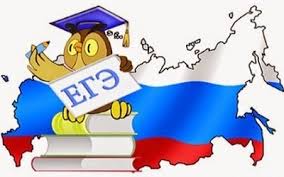 